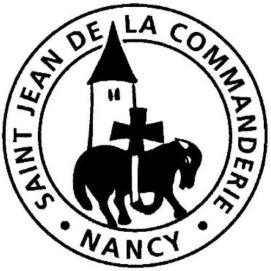 15 avril 20183ème dimanche de Pâques B« À vous d’en être les témoins »Pierre témoigne de la miséricorde infinie de Dieu qui pardonne à ceux qui reconnaissent leur faute. Dans le même esprit, Jean proclame que le Christ intercède pour nous auprès du Père afin que nous soyons sauvés. Tous deux annoncent l’amour infini de Dieu pour ceux qui aiment. Mais, comme les Apôtres, savons-nous garder un cœur vigilant, capable de reconnaître le Christ ressuscité à la fraction du pain ?CHANT D’ENTRÉEHymne pascaleIl est vraiment ressuscité ! Pourquoi chercher parmi les morts ?Il est vivant comme il l’a promis ! Alléluia ! C’est la Pâque du Seigneur, clame l’Esprit ;C’est la Pâque du Seigneur en vérité ;Le Seigneur a versé son sang, En signe de l’Esprit qui devait venir ;Il nous a signés de son sang Et nous avons été protégés. Alléluia !Seigneur, tu as étendu les mains sur la croix,Tu nous as abrités sous tes ailes ;Tu as versé le sang d’un Dieu Pour sceller l’alliance nouvelle ;Tu as éloigné de nous la colère,Tu nous réconcilies avec Dieu. Alléluia !1ère Lecture : Ac 3, 13-15. 17-19Quoi de plus décisif qu’une exécution capitale ? Pourtant, celui qu’on a exécuté guérit un infirme par la main de Pierre. Pierre explique le miracle : Dieu a cassé le jugement des hommes, il a rendu la vie à Jésus. Tout devient possible pour celui qui croit.Psaume 4Sur nous, Seigneur, que s’illumine ton visage !Quand je crie, réponds-moi,Dieu, ma justice !Toi qui me libères dans la détresse,Pitié pour moi, écoute ma prière !Sachez que le Seigneur a mis à part son fidèle,Le Seigneur entend quand je crie vers lui.Beaucoup demandent : « Qui nous fera voir le bonheur ? »Sur nous, Seigneur, que s’illumine ton visage !Dans la paix moi aussi,Je me couche et je dors,Car tu me donnes d’habiter, Seigneur,Seul, dans la confiance.2ème Lecture : 1 Jn 2, 1-5aLe meilleur avocat, c’est celui qui a vécu les mêmes épreuves que son client. Selon St Jean, tel est pour nous Jésus ressuscité, notre défenseur devant le Père.Évangile : Lc 24, 35-48Alléluia, Alléluia, Alléluia.	Seigneur Jésus, ouvre-nous les Ecritures !	Que notre cœur devienne brûlant	Tandis que tu nous parles.Alléluia, Alléluia, Alléluia.PRIÈRE DES FIDÈLESIl est bon d’entendre le Christ ressuscité nous redire : « Pourquoi êtes-vous bouleversés ? C’est bien moi ! » N’hésitons pas à nous présenter à lui avec tous nos frères les hommes. Jésus dit aux disciples : « Il est écrit que le Christ souffrirait, qu’il ressusciterait des morts le troisième jour et que la conversion serait proclamée en son nom, pour le pardon des péchés, à toutes les nations… » Prions pour que les chrétiens témoignent de la mort et de la résurrection du Christ dans le monde afin que le monde soit sauvé. R/	Vienne ton Règne, Seigneur ressuscité !Pierre dit à la foule : « Convertissez-vous et tournez-vous vers Dieu pour que vos péchés soient effacés. »Prions pour que tous les chrétiens marchent à la suite du Christ, jour après jour.Jésus dit aux Apôtres : « Il faut que s’accomplisse tout ce qui a été écrit à mon sujet… »Prions pour que, comme les Apôtres, le peuple chrétien s’ouvre à l’intelligence des Écritures et cherche à connaître le Christ en vérité. Que la joie de Pâques donne à tous la foi et la force de témoigner du Christ ressuscité.Jean affirme : « Voici comment nous pouvons savoir que nous le connaissons : c’est en gardant ses commandements… La vérité est en celui qui garde sa Parole. »Prions pour que les membres de notre communauté vivent de sa Parole et témoignent de son amour envers nos frères et sœurs. Prions aussi pour que la joie pascale de notre communauté rayonne autour de nous.Nous allons revivre, Seigneur, ton dernier repas avec tes disciples. Ouvre nos yeux pour que nous te reconnaissions à la fraction du pain. Nous te le demandons à toi, le Fils bien-aimé du Père et notre frère pour les siècles des siècles. – Amen.COMMUNIONIl nous précède en GaliléeIl nous précède en Galilée, Christ au milieu du monde !Il nous précède en Galilée, Christ ressuscité !Dans la Galilée des pauvres et des petits,Nous irons porter des mots qui donnent vie :Au nom de Jésus-Christ, lève-toi et marche !Au nom de Jésus-Christ, lève-toi et marche !Marche, marche, marche avec ton Dieu,Sa parole est forte à jamais !Dans la Galilée des peuples sans espoir,Nous ferons jaillir des sources pour la soif.Au nom de Jésus-Christ, lève-toi et marche !Au nom de Jésus-Christ, lève-toi et marche !Marche, marche, marche avec ton Dieu, Il est ton Rocher à jamais !Dans la Galilée des terres dévastées,Nous irons planter la vigne et l’olivier.Au nom de Jésus-Christ, lève-toi et marche ! »Au nom de Jésus-Christ, lève-toi et marche !Marche, marche, marche avec ton Dieu,Grande est sa récolte à jamais !Quand le Seigneura-t-il voulu êtrereconnu ?À la fraction du pain.Soyons-en sûrs :en partageant le pain,nous reconnaîtrons le Seigneur.  		Saint Augustin (354-430)